BMEGEÁTNKDA MSc „Diploma A” FELADATkiíráS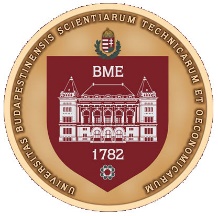 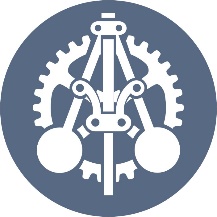 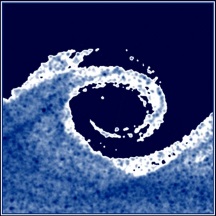 Budapesti Műszaki és Gazdaságtudományi EgyetemGépészmérnöki KarÁramlástan Tanszék„Ae” épület  www.ara.bme.huAZONOSÍTÁSNév(kód):    Családnév Utónév (ABC123)Azonosító:    11 jegyű hallg azonosítóA diplomaterv tanszéki azonosító száma:GEÁT-2023-24-1-MG0-AR-ABC123 (Dr. Suda J.M. írja be)AZONOSÍTÁSSzak:              pl.Gépészmérnöki mesterképzési szakSpecializáció megnevezése és kódja:AZONOSÍTÁSKépzéskód:   pl.2N-MG0pl. Áramlástechnika spec. (2N-MG0-AR)AZONOSÍTÁSDiplomatervet kiadó tanszék:                        Áramlástan TanszékZáróvizsgát szervező tanszék:pl. Hidrodinamikai Rendszerek TanszékAZONOSÍTÁSTémavezető: Témavezető neve, beosztása (NEPTUNkód, e-mail, telefon)Azonosító:     11 jegyű oktatói azonosító számTémavezető: Témavezető neve, beosztása (NEPTUNkód, e-mail, telefon)Azonosító:     11 jegyű oktatói azonosító számFELADATCímA diplomaterv feladat MAGYAR nyelvű címe (tömör, rövid, 1 vagy max 1,5 sor !)A diplomaterv feladat ANGOL nyelvű címe (tömör, rövid, 1 vagy max 1,5 sor !)FELADATRészletes feladatokA részletes feladatok pontokban felsorolva.… feladatrész… feladatrész… feladatrész… feladatrész… feladatrész… feladatrészA diplomaterv dokumentációját az aktuális formai és tartalmi követelmények figyelembevételével készítse el!(A túloldalon folytatható.)FELADATHelyA diplomaterv készítés helye:	Vállalat hivatalos neve, egyébként Áramlástan Tanszék, Gépészmérnöki Kar, Budapesti Műszaki és Gazdaságtudományi Egyetem	Vállalat hivatalos címe, egyébként H-1111 Budapest, Bertalan Lajos u. 4-6. BME „Ae” épületKonzulens:  ha van, akkor a külső vagy tanszéki belső konzulens neve, beosztása (e-mail címe, tel. száma, NEPTUN kódja), ha nincs, akkor egy „-„ jelet kell ide tenniHitelesítésFeladat kiadása:2023. szeptember 4.Beadási határidő:2023. december 8.HitelesítésÖsszeállította:Összeállította:Ellenőrizte és jóváhagyta:Ellenőrizte és jóváhagyta:Hitelesítés…………………………………………………témavezető…………………………………………………témavezetőPH.…………………………………………………tanszékvezető/tanszékvezető-h.PH.…………………………………………………tanszékvezető/tanszékvezető-h.HitelesítésAlulírott, a feladatkiírás átvételével egyúttal kijelentem, hogy a „Diplomamunka-készítés A”  tárgy előkövetelményeit maradéktalanul teljesítettem. Ellenkező esetben tudomásul veszem, hogy a jelen feladatkiírás és a tárgy felvétele érvényét veszti. Budapest, 2023. szeptember 4.	………………………………………………………..			            hallgatóAlulírott, a feladatkiírás átvételével egyúttal kijelentem, hogy a „Diplomamunka-készítés A”  tárgy előkövetelményeit maradéktalanul teljesítettem. Ellenkező esetben tudomásul veszem, hogy a jelen feladatkiírás és a tárgy felvétele érvényét veszti. Budapest, 2023. szeptember 4.	………………………………………………………..			            hallgatóAlulírott, a feladatkiírás átvételével egyúttal kijelentem, hogy a „Diplomamunka-készítés A”  tárgy előkövetelményeit maradéktalanul teljesítettem. Ellenkező esetben tudomásul veszem, hogy a jelen feladatkiírás és a tárgy felvétele érvényét veszti. Budapest, 2023. szeptember 4.	………………………………………………………..			            hallgatóAlulírott, a feladatkiírás átvételével egyúttal kijelentem, hogy a „Diplomamunka-készítés A”  tárgy előkövetelményeit maradéktalanul teljesítettem. Ellenkező esetben tudomásul veszem, hogy a jelen feladatkiírás és a tárgy felvétele érvényét veszti. Budapest, 2023. szeptember 4.	………………………………………………………..			            hallgatóFELADAT RÉSZLETEÉSE (folytatás)CímHa folytatódik a kiírás, akkor ide is átmásolni a diplomaterv feladat max kétsoros MAGYAR címétés a diplomaterv ANGOL címét, különben üresen hagyni ezt a cellát, ez a szöveg is törlendő! DE EZ A CELLA NEM TÖRLENDŐ!FELADAT RÉSZLETEÉSE (folytatás)Részletes feladatokHa előző oldalra nem fér ki, és itt folytatódnak a feladatkiírás pontjai, akkor ebben a cellában folytassa a feladat részletezését, különben üresen kell hagyni ezt a cellát, ez szöveg is törlendő!  DE EZ A CELLA NEM TÖRLENDŐ!TÉMAVEZETŐI ÉRTÉKELÉSTÉMAVEZETŐTémavezetői elfogadási nyilatkozat:A beadott dolgozat a Budapesti Műszaki és Gazdaságtudományi Egyetem Áramlástan Tanszékáltal előírt valamennyi tartalmi és formai követelményeknek maradéktalanul eleget tesz.Témavezetői értékelés:A dolgozat minősítésére javasolt érdemjegy*:………………………………….……………....* Kérem, a felsoroltak közül válasszon:  jeles (5), jó (4), közepes (3), elégséges (2), elégtelen (1)Dátum: Budapest 2023. december 8.Témavezető aláírása: …………………………………………………